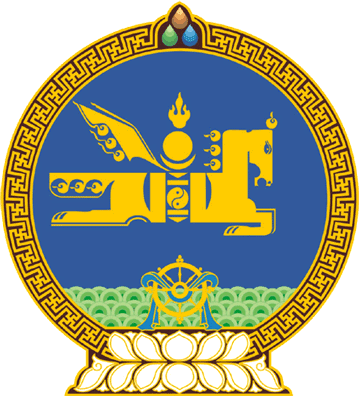 МОНГОЛ УЛСЫН ИХ ХУРЛЫНТОГТООЛ2022 оны 06 сарын 17 өдөр     		            Дугаар 38                     Төрийн ордон, Улаанбаатар хот   Монгол Улсын Хүний эрхийн Үндэсний    Комиссын даргаар томилох тухайМонгол Улсын Хүний эрхийн Үндэсний Комиссын тухай хуулийн 13 дугаар зүйлийн 13.1, 13.2, 13.4 дэх хэсэг, Монгол Улсын Их Хурлын чуулганы хуралдааны дэгийн тухай хуулийн 108 дугаар зүйлийн 108.2 дахь хэсгийг үндэслэн Монгол Улсын Их Хурлаас ТОГТООХ нь:1.Жаргалсайханы Хунанг Монгол Улсын Хүний эрхийн Үндэсний Комиссын даргаар томилсугай.2.Энэ тогтоолыг 2022 оны 06 дугаар сарын 17-ны өдрөөс эхлэн дагаж мөрдсүгэй.МОНГОЛ УЛСЫН ИХ ХУРЛЫН ДАРГА 				Г.ЗАНДАНШАТАР